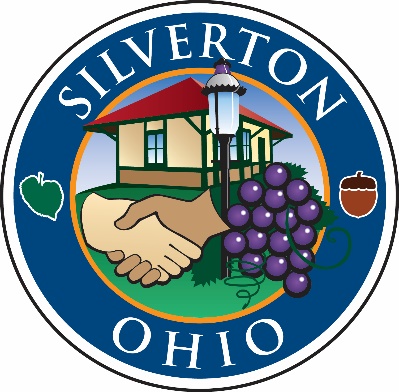 RECORD OF PROCEEDINGSMinutes of the Silverton Village Council MeetingHeld Thursday, January 18, 2018The Council of the Village of Silverton convened in regular session in Council Chambers at 6860 Plainfield Road at 7:00 pm on Thursday, January 18, 2018. Mayor Smith called the meeting to order.OPENING REMARKS:Mayor Smith led a moment of prayer followed by the Pledge of Allegiance. ROLL CALL:Elected Officials:John Smith, Mayor			PresentShirley Hackett-Austin, Council	PresentMark Quarry, Council			PresentFrank Sylvester, Council		PresentIdella Thompson, Council		PresentDottie Williams, Council		PresentFranklin Wilson, Council		PresentAlso present:Tom Carroll, Village Manager Meredith George, Village ClerkBryan Pacheco, DinsmoreDenise Stemen, Finance DirectorLt. Dan McElroy, HCSO District 4 SupervisorMAYOR’S COMMENTS AND GUESTS:Mrs. Thompson introduced the January 2018 Student of the Month, Ms. Riley Mariano. Mayor Smith presented Ms. Mariano with a proclamation. Congratulations Riley! Ms. Fuqua noted there have been challenges with the winter weather lately, as the school has had to close because the heat was out and due to inclement weather. Ms. Fuqua also reported that Ms. Pam Lewis has been selected as the Cincinnatus Teacher of the Year. Congratulations Ms. Lewis!    Mayor Smith reported this year’s Arbor Day celebration is Friday, March 9 in Miamisburg, Ohio. Mr. Carroll noted that the work on Montgomery Road will begin tomorrow or Monday. This will cause a lane closure of the curb lane on the south side of Montgomery Road. The lane will be closed for 5-6 months. A press release will be issued tomorrow. APPROVAL OF MINUTES FROM PRIOR MEETINGS:Mayor Smith presented the minutes from the December 7, 2017 Budget Hearing Minutes, December 7, 2017 Workshop, the December 14, 2017 Council Meeting and the January 4, 2018 Workshop. Mr. Wilson moved to approve the minutes and the motion was seconded by Mrs. Thompson. Motion carried by a unanimous voice vote.  PUBLIC COMMENT:
None. OLD BUSINESS:
None. NEW BUSINESS, GENERAL COMMENTS AND COMMITTEE REPORTS:Village Manager’s Report Mr. Carroll noted the Montgomery/Stewart Road project is officially underway. There are steel plates on Stewart Road and the Montgomery Road land closure will take begin tomorrow or Monday. The project is expected to last 5-6 months. Mr. Wilson asked about the trees that are being taken down on the Columbia Township side of Stewart Road. Mr. Carroll reported this is necessary because Duke Energy is relocation utilities across the street. Silverton is paying for the tree removal, but not managing the project. The progress has been slow to date. Mr. Sylvester asked Mr. Carroll to look into a possible daycare center at 6324 Elwynne. There has been a lot of activity at the house, including a school bus seen dropping children off. Other council members noted they had received inquiries about the possible daycare too. Mr. Carroll will investigate. Committee Reports/Open DiscussionCommittee Reports Mr. Sylvester – No report. Mrs. Williams – Mrs. Williams reported the Fire Board passed their annual appropriations resolution, and two new full-time firefighters were recently hired, including the district’s first full-time African American firefighter. The next meeting is Tuesday, January 24 at 4:30 p.m. Mr. Quarry – No report. Mrs. Thompson – No report. Mr. Wilson – Mr. Wilson reported the PACT Com met earlier today.  Topics of discussion were: micro-murals, ArtWorks Women’s Mural, O My Silverton poem, Summer Concerts, Stoll Park naming suggestions, a Memorial Tree Policy and a Field Use Policy. Mrs. Hackett-Austin – No report. INTRODUCTION AND READING OF NEW AND/OR PENDING LEGISLATION:Mrs. Hackett-Austin asked for clarification on the appropriation ordinance. Mrs. Stemen explained that some of the changes are fiscally neutral, but are necessary because the contracts for the projects are being signed in 2018. Additionally, change orders have been issued for the town hall renovations. Mr. Carroll noted he will provide a report to Council on the change orders in the next packet, but some of the items include the foundation for the ADA ramp, rotting wood that needs to be replaced, changes to the electric, a back-up generator and video surveillance. Mrs. George gave the reading of Ordinance 18-3577 Supplemental Appropriation Ordinance Number 1, Amending Ordinance 17-3575 for the Expenses of the Village of Silverton, Ohio for the Fiscal Year 2018. Mr. Sylvester motioned for passage and was seconded by Mr. Quarry. A roll call vote was taken. All members present voted aye. Motion carried. MOTION TO RETIRE TO EXECUTIVE SESSION:
At 7:45 p.m., Mr. Quarry moved to retire to executive session to consider the appointment, employment, dismissal, discipline, promotion, demotion, or compensation of a public employee or official, per O.R.C. 121.22(G)1, and to discuss pending or imminent litigation, per O.R.C. 121.22(G)(3). Mrs. Williams seconded the motion. A roll call vote was taken. All members present voted aye. Motion carried. At 8:13 p.m., Mr. Wilson moved to end executive session. Mr. Quarry seconded the motion. A roll call vote was taken. All members present voted aye. Motion carried.  MOTION TO RECONVENE THE REGULAR SESSION:
Mrs. Hackett-Austin moved to reconvene the regular session. Mrs. Thompson seconded the motion. Motioned carried by a unanimous voice vote. ADJOURNMENT:Mrs. Thompson moved for adjournment and was seconded by Mr. Quarry. Motion carried by a unanimous voice vote.The meeting was adjourned at 8:14 p.m.Respectfully submitted,_____________________________        Meredith L. GeorgeClerk of Council_____________________________John A. SmithMayor